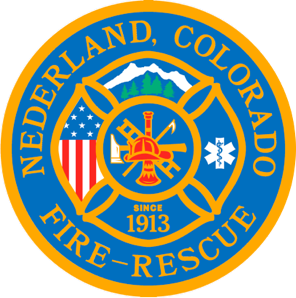 Nederland Fire Protection District Board of Directors Special Meeting Agenda August 11, 2023** This meeting is being recorded **Roll CallGuy Falsetti - Todd Wiesler –  Russ Panneton – Bob SheehanRyan KeelerInterim Chief Schmidtmann – Absent/ExcusedAnnounce Quorum & Call Meeting to Order @ Public Statements, Comments or Questions(Please state name and if in district or out of district for the record)Name			District	Old BusinessNew BusinessNPFD Search team will interview three candidates in Special Executive SessionSpecial Executive SessionSpecial Meeting ConclusionsPublic Statements, Comments or Questions(Please state name and if in district or out of district for the record)Any other businessNext Meeting August 16  @ 7pmAdjourn the meeting @ 